RESUMEAaron SUMMARY___________________________________________________________________________To  obtain a fulltime position in the field where in I can utilize and expand my skill sets in an innovation – driven work environment through learning and contribution.EDUCATION___________________________________________________________________________Bachelor of  Computer Application BCA ( 2012)			 (Aggregate :60%)  S.I.V.E T.College,GowrivakkamHigher Secondary (HSC)						(Aggregate :62%)Blessings mat Higher sec School kerappakam,	SSLC									(Aggregate : 56%)Govt Hr. Sec.School, Pallikarani, Chennai 	SKILL SETS___________________________________________________________________________• Strong communication skills 
• Team player 
• Strong analytical skills
• Convincing ability
• Willingness to learn
• Strong interpersonal skillsTechnical skills												MS Office
Internet use for research								Hardware NetworkingTypingWindows XPWindows 7Extracurricular activities:										-Was the member of Student committee in college and responsible for organizing event and other activities.
-Playing Games
-Listening Music.Outing with friends.
WORKING EXPERIENCE___________________________________________________________________________(A)Organization			:           First Source solutions (BPO)Tenure				: 	2012-2013Designation			:	Process-Executive (B)Organization			:	VODAFONE					HTC Towers Sidapet Chennai , Tenure				: 	2013 -2015Designation			:	Sales & Marketing.(C)  Organization			:	DDB MUDRAMAX                                                            Lloyds road Royapettah					Chennai , Tenure				: 	2015Designation                             :          LUXOR, PARKER Sales ExecutiveWork Profile:• Going on field with seniors to study the market and customers of the company
•Generating enquiries for the company and converting them to customers, Retail       planning,storelayout and design.
•Studying market the company products as compared to other companies.
•Assisting seniors in daily activities, Visual displays,pricing,customer service and relationshipKey responsibilities:-Responsible for coordinating with the existing dealers of the company.
-Updating dealers about the change in product price and new product launch.
-Meeting the existing customers.
-Meeting the new target customers and converting them into customers.
-Solving the problem and queries of existing dealers and customers.
-Searching for new dealers.
-Giving all the details of the company to the upcoming dealers and explaining them  policies for the dealership.
-Organizing events at the dealers place to attract more customers.
-Meeting dealers on daily basis and helping them in finding customers.
-Making daily call reports and sending them to the seniors.
-Attending meetings and monthly closing at district officePERSONAL PROFILE___________________________________________________________________________Date of birth		:     	29.10. 1988Sex			:	MaleMarital Status		:	UnmarriedNationality		:	IndianReligion		:	ChristianLanguages known	:    	Tamil & EnglishSTRENGTH___________________________________________________________________________Strength of my life is consistency, patience, hard work, single- minded, strong determination, especially self –confidence.To contact this candidate click this link submit request with CV No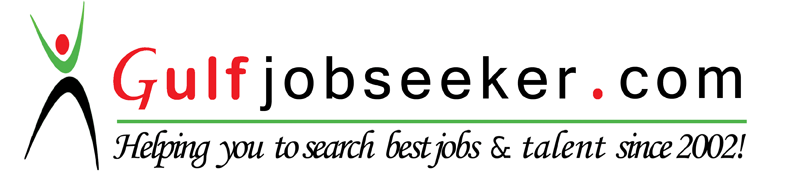 